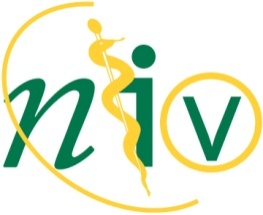 Inschrijving Wetenschappelijke bijeenkomst kerngroep Ouderengeneeskunde  Woensdag 22 november 2017 in het vergadercentrum van het Beatrixtheater van Jaarbeurs UtrechtAccreditatie is aangevraagdU kunt zich aanmelden door onderstaand formulier inclusief de eenmalige machtiging te versturen naar: NIV Bureau, Antwoordnummer 9950, 3500 WB  Utrecht (postzegel niet nodig). We stellen het op prijs als u zich aanmeldt uiterlijk 1 november a.s.U bent internist Ouderengeneeskunde ……. Of AIOS…………………………(aankruisen)Naam:	………………………………………………………………………………Adres:	………………………………………………………………………………Postcode/plaats:……………………………………………………………………Telefoonr:…..…………………………………………………………………………Ziekenhuis:……………………………………………………………………………E-mailadres (voor bevestiging van inschrijving): …………………………………BIG-nr:…………………………………………………………………………………Eenmalige machtigingOndergetekende verleent hierbij eenmalig machtiging aan de NIV van zijn/haar ondergenoemde (giro)rekening eenmalig het inschrijvingsbedrag af te schrijven wegens deelname aan de wetenschappelijke bijeenkomst Ouderengeneeskunde op woensdag 22 november 2017 in het Beatrixgebouw van Jaarbeurs te Utrecht.Aankruisen wat voor u van toepassing is:Deelname kosten voor AIOS: 				55 euro …..Deelname kosten voor internist Ouderengeneeskunde: 	80 euro …..IBAN/BIC-nummer:………………………………………………………….Ten name van:…………………............................................................Adres+ woonplaats:…………………………………………………………Ondergetekende verklaart zich akkoord:Datum:Handtekening: Dit bedrag zal in de week na  22 november 2017 van de opgegeven giro/bankrekening worden afgeschreven. Restitutie is niet mogelijk.